ביה"ס למקצועות בריאות קהילתיים ע"ש רקנאטי   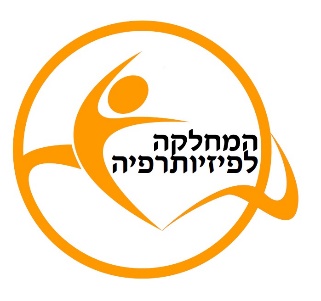 המחלקה לפיזיותרפיה, הפקולטה למדעי הבריאות אוניברסיטת בן גוריון בנגבנוהל הטיפול בתזה בתואר שני מהצעת המחקר ועד הגשה סופיתלפני רישום לתואר שני עם תזה המועמד/ת צריכים/ות ליצור קשר עם מנחים/ות פוטנציאליים/יות ולבחור מנחה. על המועמד/ת והמנחה למלא "טופס הסכמה להנחיית סטודנט לתואר שני" ולשלוח בדואר אלקטרוני ליו"ר ועדת התזה, פרופ' שלי לוי-צדק (shelly@post.bgu.ac.il) בתוך חודש מתאריך תחילת סמסטר א'.על המנחה להיות בעל/ת תואר דוקטור דרגת מרצה ומעלה. יו"ר ועדת התזה תאשר את המנחה. עד ליום ראשון של סמסטר ב' בשנה א' ללימודי תואר שני יש להגיש הצעת מחקר חתומה על ידי המנחה לדואר אלקטרוני ליו"ר הועדת התזה, פרופ' שלי לוי-צדק (shelly@post.bgu.ac.il). הפורמט של ההצעה מפורט ה"הוראות להגשת הצעה לתזה "הצעת המחקר תועבר לבחינה על ידי בוחן/ת בלתי תלויה וההערות יועברו למנחה ולסטודנט/ית.לאחר אישור של הבוחן/ת ו-וועדת האתיקה הרלוונטית, אפשר להתחיל בביצוע המחקר.על הסטודנט/ית במסלול עם תזה להציג במסגרת הסמינר המחלקתי פעמיים במהלך התואר:הצעת המחקר שלו/ה תוצג כסמינר מקדים.בתום המחקר, עבודת התזה שלו/ה תוצג כסמינר מסכם.על הסטודנט/ית במסלול ללא תזה להציג במסגרת הסמינר המחלקתי פעם אחת במהלך התואר, את עבודת הגמר (הצעת המחקר) שלו/ה.נוהל ההגשה בתום המחקר וכתיבת התזה יש לשלוח את התזה הכתובה על פי כללי הכתיבה לתזה וחתומה על ידי המנחה לדואר אלקטרוני ליו"ר הועדת התזה, פרופ' שלי לוי-צדק (shelly@bgu.ac.il) ולמנהלת האדמיניסטרטיבית של המחלקה הגב' רונית סגל ( ronitse@bgu.ac.il ).המנחה הישיר/ה י/תתבקש לציין שמות של 2 בוחנים/ות פוטנציאלים/יות. באחריות המנחה לוודא שאמנם הבוחנים/ות מוכנים/ות לבחון ושהם/ן מבצעים/ות את המשימה בהתנדבות. יו"ר ועדת התזה תאשר את הבוחנים/ות לפי הקריטריונים שנקבעו לעיל.לאחר אישור יו"ר ועדת התזה, רונית תשלח לשני הבוחנים/ות וגם למנחה את העבודה בדואר אלקטרוני + כל הטפסים של הערכת העבודה ("נוהל הערכת תזה לתואר שני").מזכירת המחלקה תוודא בטלפון אחרי כשבוע שאמנם קיבלו את העבודה בדואר האלקטרוני.המנחה במקביל י/תקבע מועד לבחינה (עדיף כחודש מיום קבלת העבודה לקריאה) וי/תעדכן את המנהלת האדמיניסטרטיבית של המחלקה.המנהלת האדמיניסטרטיבית של המחלקה תשריין חדר לשעתיים בחינה + ותזמין ברקו/מקרן.כשבוע לפני מועד הבחינה –המנחה י/תזכיר לכל הבוחנים/ות להגיש את ציוניהם.ביום הבחינה – בתום הבחינה להעביר את כל הטפסים עם ציוני הסטודנט/ית של הבוחנים/ות והמנחה ליו"ר הועדה של הבחינה.המנהלת האדמיניסטרטיבית של המחלקה מעדכנת בתיק האישי ואת מוסדות האוניברסיטה שהסטודנט/ית סיים/ה את חובותיו/ה.המנהלת האדמיניסטרטיבית של המחלקה תעביר לספריה הרפואית ולספריה הלאומית בירושלים שלמיטב ידיעתנו "שומרת" את כל עבודות הגמר ואת העותק בתיק האישי של הסטודנט/ית. 